Az adatvezérelt városgazdálkodásé a jövőA BKIK Smart City szekciója új üzleti kapcsolatokat teremt budapesti vállalkozásoknak.A Budapesti Kereskedelmi és Iparkamara szemináriumot szervezett Adatvezérelt városgazdálkodás címmel, ahol egyetemi, önkormányzati és üzleti szereplők osztották meg tapasztalataikat az innovatív városüzemeltetés terén. A szemináriumra a Hungexpón megrendezett City For The Future – CEE Expo & B2B Fórumon került sor május 24-én. A szakmai kiállítás arra is jó lehetőséget teremtett, hogy a BKIK önkéntes tagjai és a kerületi önkormányzatok bemutathassák a fenntarthatóságot segítő okos termékeiket, fejlesztéseiket a látogatóknak.Emberközpontú és komplex, a fejlődő technológia eszközeit a fenntarthatóság és az élhetőség jegyében szolgálatába állító okosvárosokat vizionálnak a Smart City koncepcióján dolgozó vállalkozások, önkormányzatok, felsőoktatási intézmények. Az okosmegoldások bázisa a megfelelő mennyiségű és minőségű adat – ennek apropóján került sor a BKIK által szervezett Adatvezérelt városgazdálkodás szemináriumra a City For The Future – CEE Expo & B2B Fórumon, ahol az innovációs ökoszisztéma résztvevői a korszerű adatgyűjtési és -felhasználási trendekről osztották meg tapasztalataikat a városüzemeltetés terén.„Azért tartottuk fontosnak, hogy összehívjunk egy tudásmegosztó fórumot a témában, mert szerettük volna közös platformra helyezni a városüzemeltetésben érintett budapesti cégeket, a kerületi önkormányzatokat és az akadémiai K+F szereplőket az adatgazdálkodás vonatkozásában. A szemináriumon kívül több előadást és beszélgetést is kínáltunk az expóra ellátogatóknak, ahol többek között az energiaközösségek, az adatvezérelt közlekedésszervezés, és az önkormányzatok smart fejlesztéseivel kapcsolatos veszélypontok is szóba kerültek“ – foglalta össze a BKIK szerepét a rendezvényen dr. Balog Ádám, a BKIK általános alelnöke.A Hungexpón megrendezett nagyszabású szakmai fórumot a CzechTrade, Csehország állami kereskedelemfejlesztési ügynöksége szervezte a Cseh Köztársaság budapesti Nagykövetségének támogatásával és a Települési Önkormányzatok Országos Szövetségének (TÖOSZ) közreműködésével. A rendezvényt dr. Navracsics Tibor területfejlesztési miniszter és Bial Tibor, a Cseh Köztársaság magyarországi nagykövete nyitotta meg. Navracsics Tibor megnyitójában kiemelte a városok térségszervező és térségi közszolgáltatás-ellátó feladatainak erősödését, mint Európa-szerte jellemző trendet. A miniszter elmondta: a fejlesztéspolitikai gondolkodásban a városok már nem csak közigazgatási egységként kezelendő zárt rendszerek, inkább funkcionális várostérségekként jelennek meg, melyek nem csak önmagukért, de a környező településekért is felelősséget vállalnak.A fórumon résztvevők többek között kistelepüléseket és nagyvárosokat egyaránt érintő településfejlesztési jó gyakorlatokkal, új technológiai trendekkel ismerkedhetek, az érintett hazai cégek pedig tapasztalt cseh és magyar beszállítókkal teremthettek üzleti kapcsolatot.A BKIK 2019 óta foglalkozik a Smart City témájával, és támogatja a témában működő innovatív cégeket az üzleti kapcsolatteremtési lehetőségek megragadásában. A fenti rendezvényen túl idén tavasszal a kamara üzleti delegációja részt vett a tajvani Smart City Expón, ahol több konkrét megrendelés és beszállítói szerződés is született a fenntartható, okos város témakörhöz kapcsolódó magyar cégek és tajvani vállalatok között.Sajtókapcsolat:Görföl Antónia, kommunikációs munkatárs+36 30 271 0551gorfol.antonia@bkik.huEredeti tartalom: Budapesti Kereskedelmi és IparkamaraTovábbította: Helló Sajtó! Üzleti SajtószolgálatEz a sajtóközlemény a következő linken érhető el: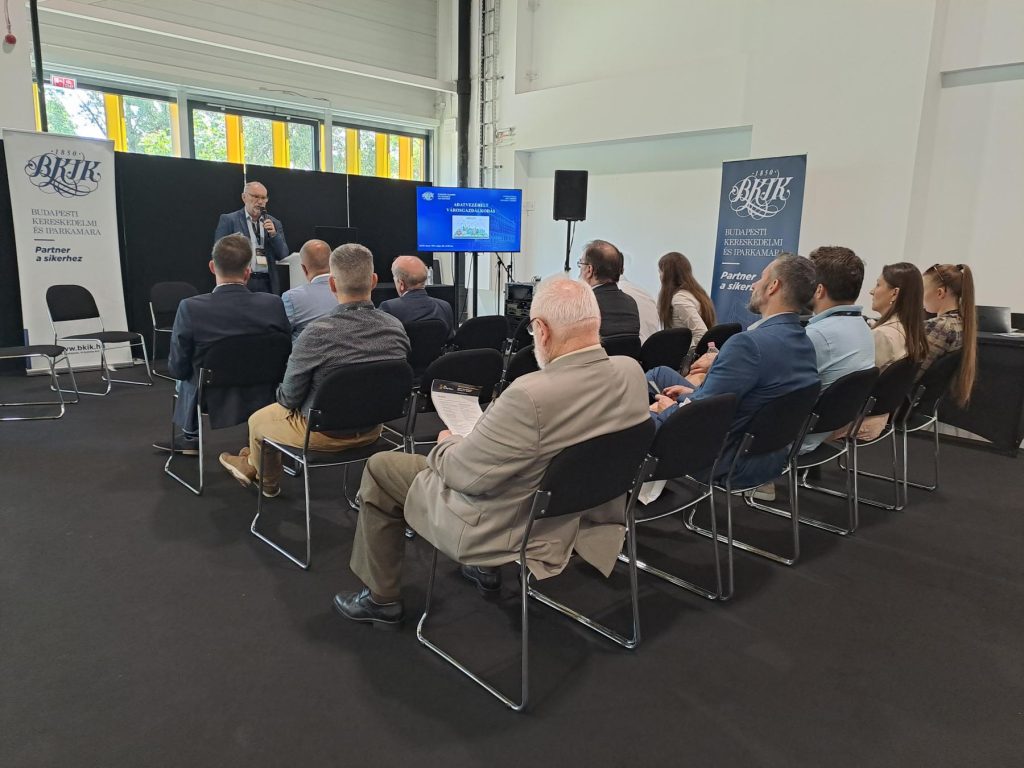 © Budapesti Kereskedelmi és Iparkamara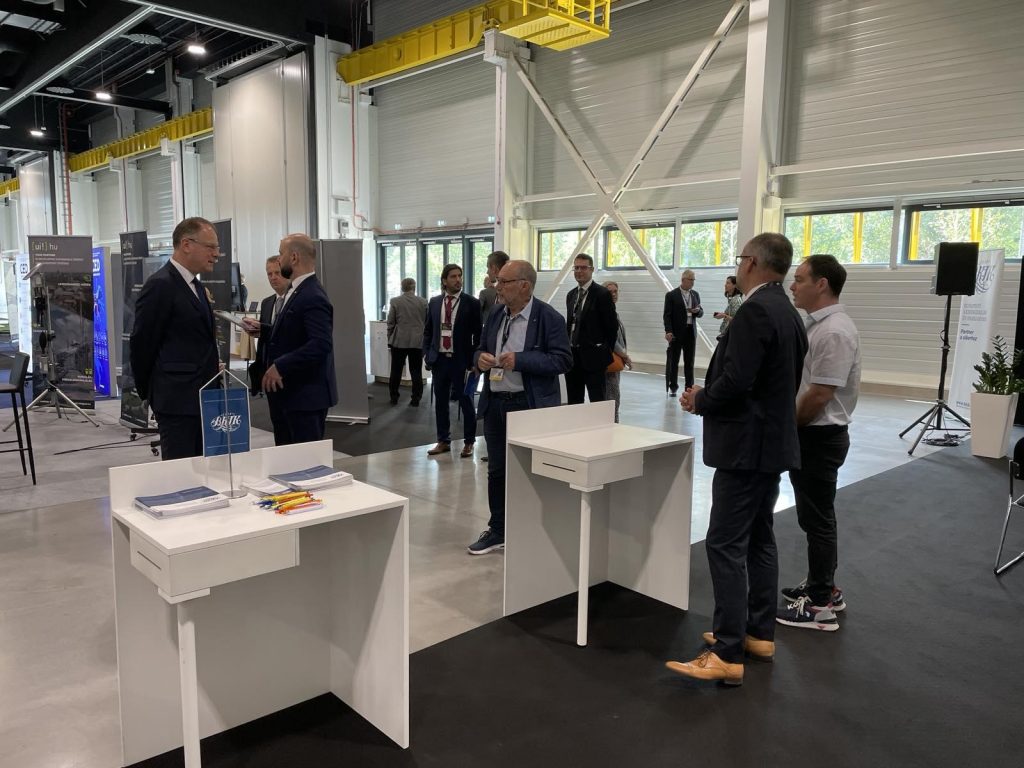 © Budapesti Kereskedelmi és Iparkamara